ПриложениеОпрос Банка России и Аналитического центра «Форум» 
«Оценка конкуренции на финансовом рынке» 
(для юридических лиц)Ссылка на электронную анкету:https://ls.ac-forum.ru/?r=survey/index&sid=991851&lang=ru 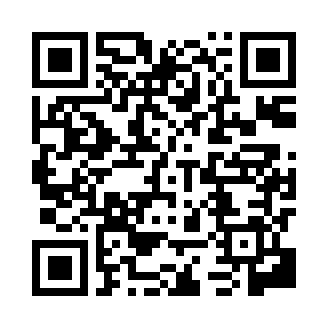 Опрос будет проводится до 24.11.2021 включительно (по истечении этого срока ссылка на онлайн-анкету будет неактивна).